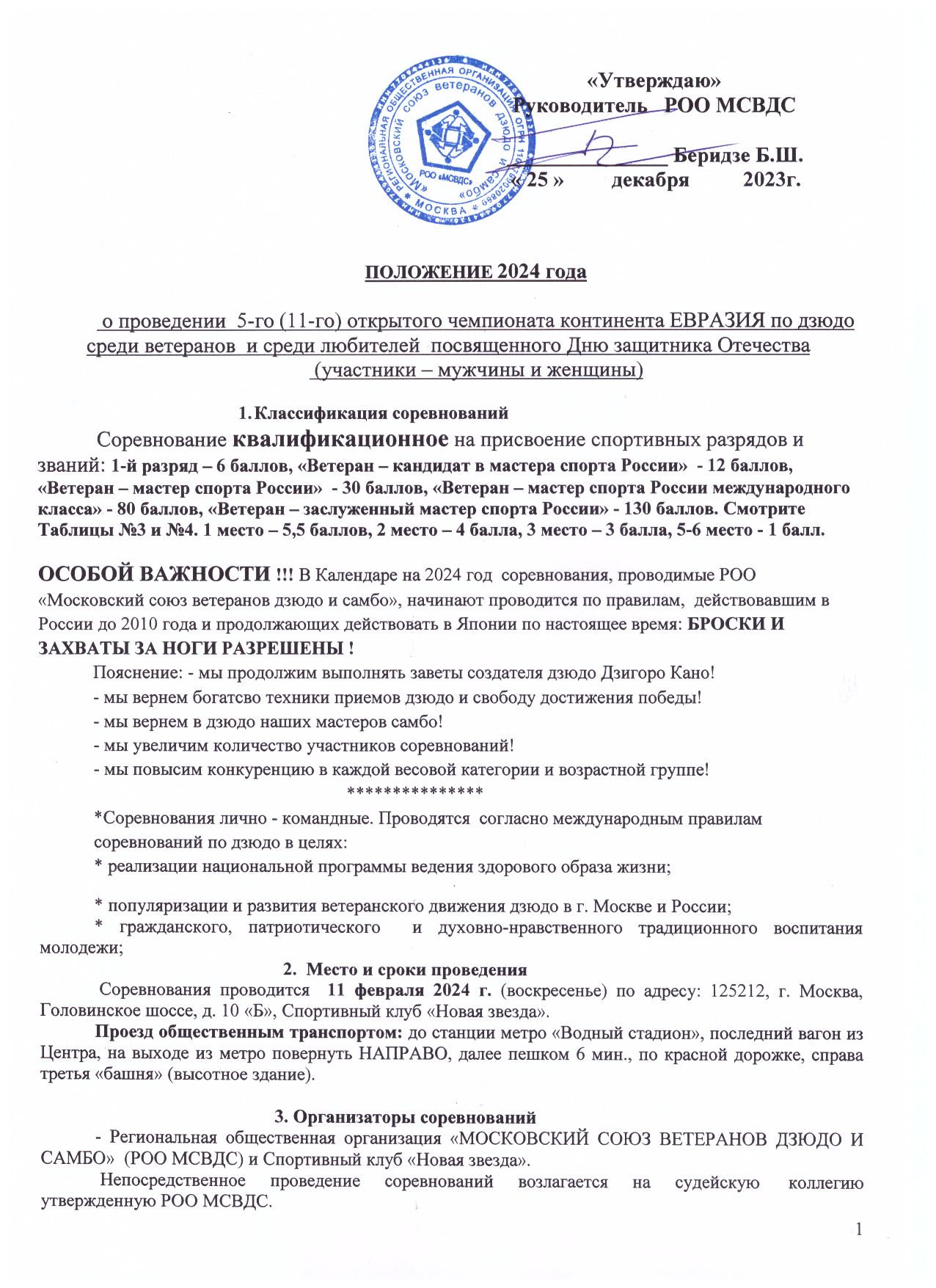 4. Требования к участникам соревнований и условия их допускаЛюбители и ветераны - возрастные группы:  Любители: ММ 20-24 года (2000 – 2004);  М0 25-29 лет (1999–1995), Ветераны:  М1 30-34 года (1994–1990), М2 35-39 лет (1989–1985), М3 40-44 года (1984–1980), М4 45-49 лет (1979–1975),  М5 50-54 года (1974–1970), М6 55-59 лет (1969–1965), М7 60-64 года (1964–1960), М8 65-67 лет (1959–1957), М9 68-70 лет (1956–1954), М10 71-73 года (1953-1951), М11 74-76 лет (1950-1948), М12 77-79 лет (1947-1945), М13 80 лет и старше (1944 - …..)  Весовые категории: , , , , , , +.        Провес: 1,5 кг.Женщины: Любители ФФ 20-24 года (2000 – 2004);  Ф0 25-29 лет (1999–1995), Ветераны: Ф1 30-34 года (1994–1990), Ф2 35-39 лет (1989–1985), Ф3 40-44 года (1984–1980), Ф4 45-49 лет  (1979–1975),  Ф5 50-54 года (1974–1970),    Ф6 55-59 лет (1969–1965),  Ф7 60-64 года (1964–1960),  Ф8 65-67 лет (1959–1957),  Ф9 68-70 лет  (1956–1954),        Весовые категории: , , , , , , +.           Провес: 1,5 кг.Спортсмены должны находиться в своей возрастной группе на день проведения соревнований                                                         5. Программа соревнований.11 февраля  – день подачи документов и заявок от участников соревнований.9.00-10.00 – взвешивание  участников соревнований всех возрастных групп и весовых категорий. 10.00-10.30- работа мандатной комиссии, совещание судей; 10.30 – 14.15 Открытие соревнований, соревновательные схватки, финальные схватки, 14.15 – 14.30 оформление дипломов14.30 – 15.00 награждение призеров соревнований.Соревнования проводятся на ДВУХ татами одновременно.КИМОНО ОДНО, ЛЮБОГО ЦВЕТА                                                             6. Условия подведения итоговСоревнования проводятся по олимпийской системе с утешительными встречами от полуфиналистов – 9 участников и больше, по смешанной системе – 5-8 участников, по круговой системе – 4-5 участника и меньше. Чемпионы и призеры определяются согласно правилам соревнований по дзюдо. Время схватки – 3 минуты, для участников 60 лет и старше– 2,5 минуты.  В каждой весовой категории и возрастной группе  разыгрываются первое, второе и два третьих места.  При подаче менее 2 заявок на одну весовую категорию, по решению судейской коллегии, она может быть объединена с соответствующей весовой категорией одной из ближайших возрастных групп.                                                                7. НаграждениеУчастники, занявшие первые, вторые и два третьих места в личных соревнованиях, в каждой весовой категории, награждаются дипломами, медалями. Чемпиону, независимо от количества участников в весовой категории,  вручается лента ЧЕМПИОНА соревнований. По результатам личных соревнований у мужчин и женщин, определяются командные места. Баллы за участие в  Абсолютной весовой категории в результат команды не засчитываются, баллы за занятое место учитываются при присвоении спортивного звания. Команды спортивных клубов г. Москвы, занявшие первое, второе и третье место награждаются дипломами и Кубками. Команды городов и регионов России, занявшие первое, второе и третье место награждаются дипломами и Кубками.  Дополнительно могут устанавливаться специальные призы, памятные сувениры для награждения спортсменов, тренеров, судей от РОО МСВДС, спонсоров -  организаций и физических лиц. 8. Условия финансированияДобровольный благотворительный безвозмездный взнос участника соревнований на 2024 год составляет:  2000 (две тысячи) рублей (в связи с подорожанием наградной атрибутики для спортсменов, Кубков для команд, питания судейского корпуса, увеличением времени аренды помещения соревнований). Для участников соревнований заявившихся в Абсолютную категорию – 1500 (одна тысяча пятьсот) рублей. Проживание по эконом - классу (до 1000 руб.) можно забронировать койко-место в общежитии по Интернету – набрав: «ОБЩЕЖИТИЕ В МОСКВЕ НЕДОРОГО» или «7 mest.com», тел.+7 (495) 972-32-32; или «ОБЩЕЖИТИЕ НА ПАВЕЛЕЦКОЙ» или «dom197.ru», тел.+7 (901) 578-15-15; или «ВСЕ ОБЩЕЖИТИЯ.РФ», +7 (495) 135-27-17; гостиница «ОХОТНИК» - Головинское шоссе, д. 1, от станции метро «Водный стадион» 50 метров, тел. +7 495 540 80 10;  г-ца Орион, от 800 руб., ул. Гольяновская, 7А, кор. 4, тел. +7 916 669 91 96,  +7 925 771 05 22.                                                    9. Заявки на участиеПредварительные заявки от ветеранов – «одиночек» и команд (без печатей) подаются в РОО МСВДС строго  до  5 февраля 2024 г. (понедельник)   включительно. Это особенно важно для одиноких участников !!!! Несоблюдение требования срывает работу секретариата соревнований и заготовку наградной атрибутики.- заявки присылаются на электронную почту: 02041953@mail.ru  или простой СМС-кой или по ВОТСАППУ по телефону 8-905-581-99-37   Беридзе Борису Шалвовичу. Официальные заявки от  команд (см. приложение № 1) и медицинские справки от одиноких спортсменов предоставляются в мандатную комиссию на официальном взвешивании.Спортсмен – ветеран 65-ти лет и старше должен предъявить еще КАРДИОГРАММУ снятую не позже 14 дней до соревнований. Участники соревнований должны иметь  паспорт гражданина своей страны.Для военнослужащих – военный билет или удостоверение личности. Спортсмен несет персональную ответственность за подлинность документов, предоставленных в мандатную комиссию и соблюдения настоящего Положения.                                           10. Обеспечение безопасности и Этикет.- непосредственную медицинскую помощь участникам соревнований осуществляет врач;- участники соревнований самостоятельно осуществляют - контроль за состоянием своего здоровья и страхование своего здоровья;- участники соревнований строго соблюдают пункты данного Положения и Правилсоревнований по дзюдо; - запрещается нарушение общепринятых норм и правил поведения в общественных местах;- запрещается курение и употребление спиртных напитков в местах проведения соревнований.К нарушителям применяется мера воздействия, вплоть до снятия с участия в соревнованиях (без возврата взноса)Дополнение: при необходимости, по письменному запросу спортсмена, возможно направление письма по электронной почте по месту его работы о персональном приглашении спортсмена для участия в соревнованиях.ВСЕМ  ВХОД СТРОГО В СМЕННОЙ ОБУВИ  или бахиллах! Данное  Положение является официальным вызовом на соревнование.                                                     Справки по телефону : 8-905-581-99-37Приложение № 1ЗАЯВКАНа участие в 5-м открытом чемпионате континента ЕВРАЗИЯ от _______________________________                                                                                                                       ( наименование организации ) Город ____________________________, Федеральный округ__________________________________________________________________________________________________________________________Представитель команды                                                     Подпись         Фамилия И.О.Врач                           Допущено _____ чел.                      Подпись         Фамилия И.О.«_____» _____________ 202__ г.Заявки принимаются только в напечатанном виде и обязательным указанием возрастной группы, например М2.Спортсмены с заявкой или медицинской справкой без подписи и печати       врача к соревнованиям не допускаются.№Фамилия, Имя, ОтчествоДата рожденияВесВозраст.ГруппаМ __Ф __разряд, званиеразряд, званиеТелефон, эл.почтаФИО тренера Виза врача